Communications and Electronic Branch (C&E Br)News Bulletin Edition 18-16 / Bulletin de nouvelles de la Branche des communications et de l`électronique (Br C & E) Édition 18-16HISTORY ⁄ HISTOIRE31 May ⁄ mai 2016On this day, Harjit S. Sajjan, Minister of National Defence signed the Ministerial Organization Order (MOO) to organize 77 Line Regiment as a unit of the Canadian Forces. On that same day, other MOOs were signed disbanding the Shared Services Units: Atlantic, East, Central, West that were responsible to oversee the CAF personnel assigned to Shared Services Canada. As of this date, these units will become regional sub-units line squadrons reporting directly to Commander 7 Communications Group.En ce jour, S. Harjit Sajjan, ministre de la Défense nationale a signé l`Arrêté ministériel d`organisation pour constituer le 77e Régiment des lignes comme unité des Forces canadiennes. Le même jour, d`autres arrêtés ont été signés pour procéder à la dissolution des unités de service partagés : Atlantique, Est, Centre, et Ouest qui étaient en charge de gérer le personnel des FAC affecté à l`Agence des services partagés du Canada. À compter de cette date, ces unités deviendront des sous-unités d`Escadrons de ligne régionales se rapportant directement au Commandant 7e Groupe des communications.UPCOMING BRANCH RETIREMENT / RETRAITES DE LA BRANCHE À VENIR3 March ⁄ mars 2016Warrant Officer Keeth W. Petty, CD – ATIS Tech 00109Depart With Dignity Ceremony: Friday 17 June 2016 from 1130 – 1600 hours.Location: Raxx Bar and Grill, 665 Development Dr, Kingston, ON K7M 4W6.RSVP to Sgt Shawn Sibley, e-mail: Shawn.Sibley(at-sign)forces.gc.ca  no later 15 June 2016.Forward your messages to Sgt George Jones, e-mail: George.Jones(at-sign)forces.gc.ca .Adjudant Keeth W. Petty, CD – Tech SITA 00109Cérémonie de départ dans la dignité: Vendredi 17 juin 2016 de 1130 à 1600 heures.Place: Raxx Bar and Grill, 665 Development Dr, Kingston, ON K7M 4W6.R.S.V.P. au Sgt Shawn Sibley, courriel: Shawn.Sibley(A commercial)forces.gc.ca au plus tard le 15 juin 2016.Veuillez faire parvenir vos messages au Sgt George Jones, courriel: George.Jones(A commercial)forces.gc.ca.(New ⁄ nouveau)29 May ⁄ mai 2016Master Warrant Officer Edward (Ted) G. Perry, CD – ACISS-CISTM, 3 Cdn Div HQ EdmontonDepart With Dignity Ceremony: Friday 24 June 2016 starting at 1300 hours.Location: The Canadian Brewhouse, 12711, 97 Street NW, Edmonton, AB T5E 4C1OPI: MWO Jarrod Tice, e-mail: Jarrod.Tice(at-sign)forces.gc.ca .Adjudant-maitre Edward (Ted) G. Perry, CD – SSICA-GTSIC, QG 3E Div du Canada, EdmontonCérémonie de départ dans la dignité: Vendredi 24 juin 2016 commençant à 1300 heures.Place: The Canadian Brewhouse, 12711, 97ème rue NW, Edmonton, AB T5E 4C1BPR: MWO Jarrod Tice, courriel: Jarrod.Tice(at-sign)forces.gc.ca .17 June ⁄ juin 2016Warrant Officer Kenneth (Ken) W. Traill, CD – ACISS-CISTMDepart With Dignity Ceremony:  Friday 17 June 2016 from 1130 – 1430 hours.Location: Kelsey`s Restaurant, 3119 Petawawa Blvd, Petawawa, ON K8H 1X9.OPI: WO Michael O`Byrne, e-mail: Michael.O`Byrne(at-sign)forces.gc.ca .Adjudant Kenneth (Ken) W. Traill, CD – SSICA-GTSICCérémonie de départ dans la dignité: Vendredi 17 juin 2016 de 1130 à 1430 heures.Place : Restaurant Kelsey`s, 3119 Blvd Petawawa, Petawawa, ON K8H 1X9.BPR: WO Michael O`Byrne, courriel: Michael.O`Byrne(A commercial)forces.gc.ca .19 June ⁄ juin 2016Master Warrant Officer Steven T. Cobden, CD – ACISSDepart With Dignity Ceremony: Friday 10 June 2016 from 1200 – 1600 hours.Location: Reichwald Sgt’s & WO’s Mess at the Petawawa Garrison.OPI: WO Donald Deans, e-mail: Donald.Deans(at-sign)forces.gc.ca .Adjudant-maitre Steven T. Cobden, CD – SSICACérémonie de départ dans la dignité: vendredi 10 juin 2016 de 1200 à 1600 heures.Place : Mess Reichwald des Adjs & Sgts de la garnison de Petawawa.BPR: WO Donald Deans, courriel: Donald.Deans(A commercial)forces.gc.ca23 June ⁄ juin 2016Major Réjean Richard, MMM, CD – former Rad Op, Sig Op, SignalsFarewell cheer: Thursday 23 June 2016, 1300 for 1330 hours.Location: Army Officers Mess, 149 Somerset Street Ouest, Ottawa, ON K2P 0H7OPIs: Maj William Bruce, e-mail: William.Bruce3(at-sign)forces.gc.ca or LCol Gary Whelan, Gary.Whelan(at-sign)forces.ca before 17 June 2016.Major Réjean Richard, MMM, CD – ancien Op Rad, Op Trans, TransmissionsMessage d`adieu: Jeudi le 23 juin 2016, 1300 pour 1330 heures.Place : Mess des officiers de l`armée, 149 rue Somerset ouest, Ottawa, ON K2P 0H7BPR : Maj William Bruce, courriel: William.Bruce3(A commercial)forces.gc.ca ou le LCol Gary Whelan, courriel: Gary.Whelan(A commercial)forces.gc.ca avant le 17 juin 2016. 30 June ⁄ juin 2016Sergeant Jay Harker, CD – ATIS Tech, SSU (West) Det ComoxDepart With Dignity Ceremony:  Tuesday 14 June 2016 starting at 1200 hours.Location: Glacier Greens Golf course, 19 Wing Comox, BCOPIs: Nelson Hatch, e-mail: Nelson.Hatch(at-sign)forces.gc.ca or Steve Harvey, e-mail: Steve.Harvey(at-sign)forces.gc.ca .RSVP by 10 June 2016.Sergent Jay Harker, CD – Tech SITA, Det Comox Unité de service partagés (Ouest)Cérémonie de départ dans la dignité : Mardi 14 juin 2016 commençant à 1200 heures.Place : Terrain de golf Glacier Green, 19 Escadre Comox, C.B.BPRs : Nelson Hatch, courriel : Nelson.Hatch(A commercial)forces.gc.ca  ou Steve Harvey, courriel : Steve.Harvey(A commercial)forces.gc.ca .R.S.V.P. par le 10 juin 2016.                                               4 July / juillet 2016Chief Warrant Officer Normand J. Dubois, CD - ATIS Tech 00109Depart With Dignity Ceremony: Friday 8 July 2016Location: NDHQ WOs & Sgts Mess, 4 Queen Elizabeth Drive, Ottawa, ON, K2P 2H9 starting at 1130 hoursOPI: CWO Martin Dubé, e-mail: Martin.Dube4(at-sign)forces.gc.ca.RSVP no later 30 June 2016.Adjudant-chef Normand J. Dubois, CD – Tech SITA 00109Cérémonie de départ dans la dignité : vendredi 8 juillet 2016Place : Mess des Adjts & Sgts du QGDN, 4 rue Queen Elizabeth, Ottawa, ON, K2P 2H9 commençant à 1130 heures.BPR: CWO Martin Dubé, courriel : Martin.Dube(A commercial)forces.gc.caR.S.V.P. au plus tard le 30 juin 2016.MWO Robin Gilbert, CD – ATIS Tech 00109Depart With Dignity Ceremony:  Wednesday 29 June 2016 starting at 1145 hours.Location: Heart and Crown Restaurant, 67 Clarence Street, Ottawa, ON K1N 5P5OPI: Capt Jean-Pierre Carrier, e-mail: Jean-Pierre.Carrier(at-sign)forces.gc.ca .RSVP no later 17 June 2016.Adjudant-maitre Robin Gilbert, CD – ATIS Tech 00109Cérémonie de départ dans la dignité : Mercredi 29 juin 2016 commençant à 1145 heures.Place: Restaurant Heart and Crown, 67 rue Clarence, Ottawa, ON K1N 5P5.BPR: Capt Jean-Pierre Carrier, courriel: Jean-Pierre.Carrier(A commercial)forces.gc.ca .Colonel J.A. Donald Rousseau, OMM, CD – Director Information Management Engineering and Integration (DIMEI) OttawaDepart With Dignity Ceremony: Wednesday 24 August 2016 1200 for 1230 hours.Location: Army Officers Mess, 149 Sommerset Street West, Ottawa, ON K2P 0H7OPI: LCol David Pichette, e-mail: David.Pichette(at-sign)forces.gc.caRSVP before 5 August 2016.Colonel J.A. Donald Rousseau, OMM, CD – Directeur – Ingénierie et Intégration (Gestion de l`Information (DIIGI) OttawaCérémonie de départ dans la dignité: Mercredi 24 août 2016 1200 pour 1230 heures.Place: Mess des Officiers de l`armée de terre, 149 Sommerset Street West, Ottawa, ON K2P 0H7BPR: LCol David Pichette, courriel: David.Pichette(A commercial)forces.gc.ca.R.S.V.P. avant le 5 août 2016.(New ⁄ nouveau)Major Marc-André Lasalle, CD, Sigs – Directorate Information Management Engineering and Integration (DIMEI) OttawaDepart With Dignity Ceremony:  Friday 10 June 2016 starting at 1130 hours.Location: Mill Street Brew Pub, 555 Wellington Street, Ottawa, ON K1R 1C5OPI: Capt James Lindsay, e-mail: James.Lindsay2(at sign)forces.gc.ca .Major Marc-André Lasalle, CD, Officier de transmissions – Directorat - Ingénierie et Intégration (Gestion de l`Information) (DIIGI) OttawaCérémonie de départ dans la dignité : Vendredi 10 juin 2016 commençant à 1130 heures.Place: Mill Street Brew Pub, 555 rue Wellington, Ottawa, ON K1R 1C5BPR: Capt James Lindsay, courriel: James.Lindsay2(A commercial)forces.gc.ca .7 July ⁄ juillet 2016Major Aline Lamontagne, CD – CELE (Air), C Air StaffDepart With Dignity Ceremony: Friday 24 June 2016 starting at 1300 hours.Location: RCAF Officers Mess, 158 Gloucester Street, Ottawa, ON K2P 0A6.OPI: CWO Martin Dubé, e-mail: Martin.Dube4(at-sign)forces.gc.ca .RSVP no later 17 June 2016.Major Aline Lamontagne, CD – GE Comm (Air), CEMFACérémonie de départ dans la dignité: Vendredi 24 juin 2016 commençant à 1300 heures.Place : Mess des officiers de l`ARC, 158 rue Gloucester, Ottawa, On K2P 0A6 .BPR : CWO Martin Dubé, courriel : Martin.Dube4(A commercial)forces.gc.ca .R.S.V.P. au plus tard le 17 juin 2016.11 July ⁄ juillet 2016Master Corporal David R. Gariepy, CD – ATIS Tech 00109Informal Depart With Dignity Ceremony:  Thursday 7 July 2016 from 1100 – 1300 hours.Location: Royal Canadian Branch White Ensign Branch 129, 5519 Almon Street, Halifax, N.S. B3K 1T4, across from the Main gate at Stadacona.OPI: Sgt Paul Crowdis, e-mail: Paul.Crowdis(at-sign)forces.gc.ca .Caporal-chef David R. Gariepy, CD – Tech SITA 00109Cérémonie de depart dans la dignité informelle:  Thursday 7 juillet 2016 de 1100 – 1300 heures.Place : Légion royale du canada ″White Ensign″ Branche 129, 5519 rue Almon, Halifax, N.É B3K 1T4, de l`autre côté de l’entrée principale Stadacona.BPR: Sgt Paul Crowdis, courriel: Paul.Crowdis(A commercial)forces.gc.ca .23 July ⁄ juillet 2016Corporal Philip (Phil) G. Halbersma, ATIS Tech 00109Depart With Dignity Ceremony: Thursday 14 July 2016 starting at 1130 hours.Location: Boston Pizza restaurant, 227 Dundas E Street, Quinte West, ON K8V 1L8.OPI: Sgt Steve Brennan, e-mail: Steve.Brennan(at-sign)forces.gc.ca .RSVP no later 7 July 2016.Caporal Philip (Phil) G. Halbersma, Tech SITA 00109Cérémonie de départ dans la dignité: Jeudi 14 juillet 2016 commençant à 1130 heures.Place : Restaurant Boston Pizza, 227 rue Dundas E, Quinte West, ON K8V 1L8.BPR: Sgt Steve Brennan, courriel : Steve.Brennan(A commercial)forces.gc.ca .R.S.V.P. au plus tard le 7 juillet 2016.(New ⁄ nouveau)4 August ⁄ août 2016Sergeant Brenda L.M. Burnett, CD – ATIS TechInformal Depart With Dignity Ceremony:  Friday 22 July 2016 starting at 1200 hours.Location: The Grand Pizzeria & Bar, 74 George Street, Ottawa, ON K1N 5W1OPI: Sgt Richard Zinn, e-mail: Richard.Zinn(at sign)forces.gc.ca .RSVP before 15 July 2016Sergent Brenda L.M. Burnett, CD – Tech SITACérémonie de départ dans la dignité informelle: Vendredi le 22 juillet 2016 commençant à 1200 heures.Place: The Grand Pizzeria & Bar, 74 George Street, Ottawa, ON K1N 5W1BPR: Sgt Richard Zinn, e-mail: Richard.Zinn(at sign)forces.gc.ca .R.S.V.P. avant le 15 juillet  2016.                                                                                                                                                                                                                                              10 August ⁄ août 2016Master Warrant Officer Lorraine J. Pilon, CD – ACISS-CISTIMDepart With Dignity Ceremony: No formal DWD at the member`s requestOPI for messages: MWO José Drouin, e-mail: jose.drouin(at-sign)forces.gc.caNote: Lorraine`s last working day is on Tuesday 19 April 2016.Adjudant-maitre Lorraine J. Pilon, CD – SSICA-GTSICCérémonie de départ dans la dignité : aucune cérémonie formelle à sa demandeBPR pour les messages : MWO José Drouin, courriel : jose.drouin(A commercial)forces.gc.caVeuillez noter que le dernier jour de travail de Lorraine sera le mardi 19 avril 2016.30 August ⁄ août 2016Sergeant Donald P. Bennett, CD – ACISS-CST, CFNOC OttawaDepart With Dignity ceremony: Friday 12 August 2016.Place: CFS Leitrim All-Ranks-Mess, 3545 Leitrim Road, Ottawa, ON K1T 3W6.OPI: WO Wayne Edward, e-mail: Wayne.Edward2(at-sign)forces.gc.ca .Sergent Donald P. Bennett, CD, SSICA-TSC, CORFC OttawaCérémonie de départ dans la dignité: Vendredi 12 août 2016.Place : SFC Leitrim Mess tous rangs, 3454 chemin Leitrim, Ottawa, ON K1T 3W6.BPR: WO Wayne Edward, courriel: Wayne.Edward2(A commercial)forces.gc.ca .6 September ⁄ septembre 2016Lieutenant-Colonel Robert (Bob) S. Jarrett, CD – CELE (Air)Depart With Dignity Ceremony: Wednesday 31 August 2016, 1130 hours for 1200 hours.Location: RCAF Officer Mess, 158 Gloucester Street, Ottawa, ON K2P 0A6OPI: Maj Christian Rene, e-mail: Christian.Rene(at-sign)forces.gc.ca .RSVP no later 31 July 2016.Lieutenant-colonel Robert (Bob) S. Jarrett, CD – GE Comm (Air)Cérémonie de départ dans la dignité: Mercredi 31 août 2016, 1130 heures pour 1200 heures.BPR: Maj Christian Rene, courriel : Christian.Rene(A commercial)forces.gc.ca .R.S.V.P. au plus tard le 31 juillet 2016.9 September ⁄ septembre 2016Captain Douglas (Doug) K. Bagnall, CD – Former Rad Op (211), Sig Op (215), now Signals Officer (00341-1), 5 CDSG Sig Sqn GagetownDepart With Dignity Ceremony: Friday 26 august 2016 starting at 1200 hours.Location: Oromocto Legion, 284 Restigouche Rd, Oromocto, NB E2V 2H5.OPI: Maj Alexandre Forest, e-mail: Alexandre.Forest(at-sign)forces.gc.ca .Capitaine Douglas (Doug) K. Bagnall, CD – ancien Op Rad (211), Op Trans (215), Officier de Transmissions (00341-1), ET Groupe de soutien de la 5e Division du Canada.Cérémonie de départ dans la dignité : Vendredi 26 août 2016 commençant à 1200 heures.Place : Légion d`Oromocto, 284 chemin Restigouche, Oromocto, N.B. E2V 2H5.BPR : Maj Alexandre Forest, courriel : Alexandre.Forest(A commercial)forces.gc.ca .(New ⁄ nouveau)15 October ⁄ octobre 2016Master Warrant Officer Ivan Felix, CD – ACISS-CISTM, CFIOG HQ OttawaDepart With Dignity Ceremony: To be announcedOPIs for messages: Capt LuisFelipe Baez, e-mail: LuisFelipe.Baez(at sign)forces.gc.ca  until 14 July 2016, afterwards to Capt Michael Huhta, courriel: Michael.Huhta(at sign)forces.gc.ca.Adjudant-maitre Ivan Felix, CD – SSICA-GTSIC, QG GOIFC OttawaCérémonie de départ dans la dignité:  Pour être annoncer.BPRs pour les messages: Capt LuisFelipe Baez, courriel: LuisFelipe.Baez(at sign)forces.gc.ca  jusqu`au 14 July 2016, Capt Michael Huhta, courriel: Michael.Huhta(at sign)forces.gc.ca.15 November ⁄ novembre 2016Master Warrant Officer Kirby R. Rayner, CD, ACISS-CISTIMDepart With Dignity ceremony: Thursday 9 June 2016Location: Villa Maple Leaf, Canadian Community CentreOPIs: MWO Derek Millard e-mail Derek.Millard(at-sign)forces.gc.ca or James Millard e-mail James.Millard(at-sign)JFCNP.NATO.int .Adjudant-maître Kirby R. Rayner, CD, SSICA-GTSICCérémonie de départ dans la dignité: jeudi 9 juin 2016Place : Villa Maple Leaf, Centre communautaire canadienBPR: MWO Derek Millard, courriel Derek.Millard(A commercial)forces.gc.ca ou James Millard, courriel James.Millard(A commercial)JFCNP.NATO.int17 January ⁄ janvier 2017Master Corporal Richard Brassard, CD, ATIS Tech, 8 WTIS Sqn TrentonDepart With Dignity ceremony: Thursday 16 June 2016.Location: Tomasso's Italian Grille Restaurant, 35 Front St, Trenton, starting at 1130 hrsOPI: MCpl Canice Morgan, email: Canice.Morgan(at-sign)forces.gc.ca RSVP no later 1 June 2016.Caporal-chef Richard Brassard, CD – Tech SITA, Esc SIT 8 Ere TrentonCérémonie de départ dans la dignité: Jeudi 16 juin 2016.Place: Restaurant Tomasso's Italian Grille, 35 rue Front, Trenton, ON commençant à 1130 heures.BPR: MCpl Canice Morgan, courriel: Canice.Morgan(A commercial)forces.gc.ca .R.S.V.P. au plus tard le 1 juin 2016.PROMOTIONOn Friday 3 June 2016, Col Patrice C. Sabourin officially took command of Canadian Forces Information Operations Group (CFIOG) from Col Steven M. Moritsugu at a Change of Command parade held at CFS Leitrim presided by MGen Gregory D. Loos. During that same parade, MGen Loos promoted Col Steven Moritsugu to the rank of BGen.Le vendredi 3 juin 2016, le Col Patrice C. Sabourin a officiellement pris le commandement du Groupe des opérations d'information des Forces canadiennes (GOIFC) du Col Steven M. Moritsugu lors d'une parade de passation de commandement à la SFC Leitrim qui était présidé par le Mgén Gregory D. Loos. Au cours de cette même parade, le Mgén Loos a promu le Col Steven Moritsugu au grade de Brigadier-général.DEATH NOTIFICATION ⁄ AVIS DE DÉCÈS(Update ⁄ Mise à jour)24 May ⁄ mai 2016Major Nicolas Essomba (1964 – 2016)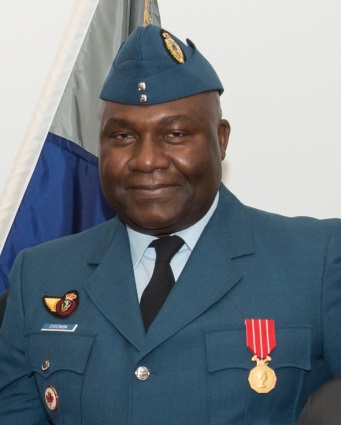 We are sorry to inform you of the sudden passing of Major Nicolas Essomba, CELE (Air), J5 DGIMO HQ, at his home in Ottawa. He was 52 years old. Those who had the pleasure of knowing Nicolas will certainly remember his joyful personality and his professionalism. He was a proud to serve the Canadian Armed Forces and was a model representative of the Branch. A proud native of Cameroon, Nicolas joined the CAF in September 2003. After completing his occupation training in 2004, Nicolas was posted to ADM (Mat) where he spent three years before his first posting to the IM Gp with DGIMTSP. Nicolas worked in D IM Secur and CFSSG before moving into the role of J5 at DGIMO HQ in 2014. He was promoted to the rank of Major in December 2013.Nicolas leaves behind his wife, Yolande and three children, Jean-Martin (21), Leonie (17), and Jack (10). IM Gp, led by Nicolas` work family in DGIMO, will support Yolande and the children throughout this difficult time.Visits:  Thursday 9 June 2016 from 1800 – 2100 hours;Friday 10 June 2016 from 1800 – 2100 hours; andSaturday 11 June 2016 at 0900 hours.Location: Hall of Colours, Beechwood National Memorial Centre, 280 Beechwood Ave, Ottawa, ON K1L 8E2.Dress: Civilian attire.Funeral Service:Saturday 11 June 2016 at 1100 hours.Location: Sacred Space, Beechwood National Memorial Centre.Dress for military personnel: DEU 1A (w medals), CWOs and Officers to wear mourning band on the left arm, halfway between the elbow and the shoulder. Civilian personnel: Business attire or equivalent.Burial with Military Honours:Saturday 11 June 2016 at 1200 hours.Location: National Military Cemetery of the Canadian ForcesDress: Same as for the funeral service.Reception:Saturday 11 June 2016 1245 – 1600 hoursLocation: Beechwood National Memorial Centre – Borden & Fleming Suites Obituary: http://beechwood.permavita.com/site/MajorNicolasEssombaCD.html?s=40****Nous sommes désolés de vous informer de la mort subite du Major Nicolas Essomba, GE Comm (Air), QG DGOGI J5, à son domicile à Ottawa. Il était âgé de 52 ans.Ceux qui ont eu le plaisir de connaître Nicolas vont certainement se souvenir de sa personnalité joyeuse et son professionnalisme. Il était fier de servir les Forces armées canadiennes et a été un modèle représentatif de Branche.

Originaire du Cameroun, Nicolas s`est enrôlé dans les FAC en septembre 2003. Après avoir terminé sa formation d'occupation en 2004, Nicolas a été affecté au SMA (Mat) où il a passé trois ans avant sa première affectation à la Gp IM avec DGIMTSP. Nicolas a travaillé dans D Sécur GI et GSPFC avant de passer d`occuper le rôle de J5 au sein du QG DGOGI en 2014. Il a été promu au grade de Major en décembre 2013.

Nicolas laisse derrière son épouse, Yolande et ses trois enfants, Jean-Martin (21), Leonie (17) et Jack (10). Le Gp GI, dirigé par la famille de Nicolas au travail en DGOGI, soutiendra Yolande et les enfants tout au long de cette période difficile.

Visites:  Jeudi 9 juin 2016 de 1800 – 2100 heures;Vendredi 10 juin 2016 de 1800 – 2100 heures; etSamedi 11 juin 2016 à 0900 heures.Place: Salles des Drapeaux, Centre commémoratif national Beechwood, 280 avenue Beechwood, Ottawa, ON K1L 8E2.Tenue civile.Funérailles:Samedi 11 juin 2016 à 1100 heures.Place: Espace Sacrée, Centre commémoratif national Beechwood.Tenue : UDE 1A (avec médailles) pour le personnel militaire. Les Adjucs et les Officiers doivent porter la bande de deuil sur la manche gauche, à mi-chemin entre le coude et l`épaule. Personnel civile: habit d`affaires où l`équivalent. Inhumation avec honneurs militaires:Samedi 11 juin 2016 à 1200 heures.Place: Cimetière national des forces canadiennes.Tenue: Même tenue que pour les funérailles.Réception:Samedi 11 juin 2016 de 1245 à 1600 heures.Place: Salles Borden & Fleming – Centre commémoratif national Beechwood.Avis de décès: http://beechwood.permavita.com/site/MajorNicolasEssombaCD.html?s=40UPCOMING EVENTS ⁄ ÉVENEMENTS À VENIR9 June ⁄ juin 2016Change of Command and appointment ceremony for Shared Services Unit (East) in St-Jean, QC.Changement de Commandement et cérémonie d`appointement pour l`Unité de services partagés (Est), St-Jean, PQ.22 June ⁄ juin 2016Change of Command and appointment ceremony for Shared Services Unit (Central) in Petawawa, ON.Changement de Commandement et cérémonie d`appointement pour l`Unité de service partagés (Centrale), Petawawa, ON23 June ⁄ juin 201676 Communication Regiment Change of Command parade ⁄Parade de changement de commandement du 76 Régiment des communications.CFS Leitrim 75th Anniversary ⁄ 75ème Anniversaire SFC Leitrim 22 – 24 June ⁄ juin 2016The Commanding Officer and the Station Chief Warrant Officer of Canadian Forces Station Leitrim invite all current and former Station personnel, friends and their guests of the Station to their All-Ranks Mixed Dinning-In on Wednesday 22 June 2016 at 1800 hours (for 1830 hours).Location: CFS Leitrim All-Ranks Mess, 3545 Leitrim Road, Ottawa, ON K1T 3W6OPI: WO Avril Jno-Baptiste-Jones, e-mail: avril.jno-baptiste-jones(at-sign)forces.gc.ca .R.S.V.P. by 3 June 2016.Le Commandant et l`Adjudant-chef de la Station des forces canadiennes de Leitrim invite tous le personnel en services, ancien membres, et amis de la Station ainsi que leurs invités à assister au dîner mixte pour tous les rangs le mercredi 22 juin 2016, 1800 heures pour 1830 heures.Place : Mess combiné de Leitrim, 3545 chemin Leitrim, Ottawa, ON K1T 3W6BPR: WO Avril Jno-Baptiste-Jones, courriel: avril.jno-baptiste-jones(A Commercial)forces.gc.ca .R.S.V.P. by 3 June 2016.23 June ⁄ juin 201675th Anniversary Golf TournamentGreyHawk Golf Club, 4999 Boundary Road, Cumberland, ON K4B 1P5Registration table: 0700 hours, Shotgun start: 0800 hours.BPRs: Christopher McBride, e-mail: Christopher.Mcbride2(at-sign)forces.gc.ca  or Joseph Gauthier, e-mail: Joseph.Gauthier(at-sign)forces.gc.ca .Registration no later 20 June 2016.Tournoi de golf pour le 75eme Anniversaire de la StationGreyHawk Golf Club, 4999 chemin Boundary, Cumberland, ON K4B 1P5Table d’ enregistrement: 0700 heures, Coup de départ: 0800 heures.BPRs: Christopher McBride, courriel: Christopher.Mcbride2(at-sign)forces.gc.ca ou Joseph Gauthier, courriel: Joseph.Gauthier(at-sign)forces.gc.ca .Enregistrement au plus tard le 20 juin 2016.24 June ⁄ juin 2016The Commanding Officer and the Station Chief Warrant Officer of Canadian Forces Station Leitrim invite all current and former Station personnel, friends and their guests of the Station to the CFS Leitrim 75th Anniversary Parade, 3545 Leitrim Road, Ottawa, ON K1T 3W6, 0930 for 1000 hours.Dress: Military - DEU 1A, Civilian – Business attire.R.S.V.P Yolaine Rivet, e-mail:  Yolaine.Rivet(at-sign)forces.gc.ca  by 15 June 2016.Le Commandant et l`Adjudant-chef de la Station des forces canadiennes de Leitrim invite tous le personnel en services, ancien membres, et amis de la Station ainsi que leurs invités à assister à la parade pour le 75ème Anniversaire de la Station, 3545 Chemin Leitrim, Ottawa, ON K1T 3W6, 0930 pour 1000 heures.Tenue: Militaire  - UDE 1A, Civile – tenue de ville.R.S.V.P. Yolaine Rivet, courriel : Yolaine.Rivet(A commercial)forces.gc.ca avant le 15 juin 2016.Supplementary Radio System (SRS) Old-timers Association Reunion ⁄ Réunion des anciens membres du Système de Radio Supplémentaire (SRS) 24 – 26 June ⁄ juin 201624 June ⁄ juin 2016Meet and Greet at the CFS Leitrim All-Ranks Mess starting at 1600 hours.Rencontres au Mess tous rangs de la SFC Leitrim commençant à 1600 heures.25 June ⁄ juin 20160930 – Old-timers Golf Tournament at the Raceview Golf Course ⁄Tournoi de golf, terrain Raceview.1400-1600 - Ops Tours ⁄ Tour des opérations.1800 – Banquet.26 June ⁄ juin 2016Remembrance Ceremony at the HMCS Gloucester site with brunch at the Greely Legion immediately following the ceremony. For any of these activities, please contact: CWO (ret`d) Butch Whitlaw, e-mail: Whitlawb13(at sign)rogers.com . Cérémonie de commémoration au site du NCSM Gloucester avec brunch tout de suite après à la Légion de Greely. Pour toutes ses activités, veuillez contacter l`Adjuc (à la retraite) Butch Whitlaw, courriel : Whitlawb(A commercial)rogers.com .22 June ⁄ juin 2016Change of Command and appointment ceremony for Shared Services Unit (Central) in Petawawa, ON.Changement de Commandement et cérémonie d`appointement pour l`Unité de service partagés (Centrale), Petawawa, ON.23 June ⁄ juin 201676 Communication Regiment Change of Command parade ⁄Parade de changement de commandement du 76 Régiment des communications.28 June ⁄ juin 2016 Petawawa, ON2 CMBG HQ & Sig Sqn Change of Command parade at 1300 hours2 Signal Squadron building, bldg H-119, CFB Petawawa, Petawawa, ONRSVP: CO`s Administrative Assistant, e-mail: Jennifer.McCann(at-sign)forces.gc.ca by 14 June 2016.Parade de changement de commandement de l`ET & QG 2 GBMC.Bâtiment 2 Escadron de transmission, H-119, BFC Petawawa, Petawawa, ONRSVP: Adjointe administrative du Commandant, courriel: Jennifer.McCann(A commercial)forces.gc.ca  au plus tard le 14 juin 2016.29 June ⁄ juin 2016 Kingston ON21 EW Regt Change of Command parade starting at 1100 hours. Parade de changement de commandement du 21e Régt de GE commençant à 1100 heures.CFSCE CWO Change of Appointment ceremony starting at 1600 hours.Cérémonie du changement d`appointement de l`Adjuc de l`EECFC commençant à 1600 heures.30 June ⁄ juin 2016CFJSR RSM Change of appointment ceremony starting at 0900 hours in front of bldg E-37 (CFJSR), CFB Kingston, ON.Dress for military personnel: DEU 1A (with medals). Civilian personnel: Business suit or equivalent.Cérémonie d`appointement du SMR RTIFC commençant à 0900 heures en face du bâtiment E-37 (RTIFC), BFC Kingston, ON.Tenue pour le personnel militaire: UDE 1A (avec médaille). Personnel civils : habit d`affaires où équivalent.CFNOC Change of Command parade.Parade de changement de commandement pour CORFC.CFS Leitrim, 3545 Leitrim Road, Ottawa, ON.RSVP Sharron Dewan-Aiken, Sharron.Dewan-Aiken(at-sign)forces.gc.  before ⁄ avant 3 juin ⁄ juin 2016.20 July ⁄ juillet 2016Change of Command Ceremony for 7 Comm Gp in Ottawa.Cérémonie de changement de commandement du 7 Gp des comms à Ottawa.(Update ⁄ mise à jour)18 – 19 August ⁄ août 2016C&E Branch Home Station 2nd Annual Charity Golf Tournament in support of:The Multiple Sclerosis Society of Canada;The Military Communications and Electronic Museum; andIn honour of Jason Pearce Leukemia & Lymphoma Society of Canadaat the Garrison Golf & Curling Club Canadian Forces Base Kingston.Eligibility: The tournament is open to all active and retired C&E Branch personnel, members of AFCEA, and members of the communications and electronics industry.Schedule of Events:Thursday 18 August 20161300 - Tee offs start - shotgun1900 – Meet & Greet at the C&E Museum:- Door Prize- Dress is casualFriday 19 August 20160800 - Tee offs start - shotgun1230 - BBQ1400 - Prize presentation- Prizes for top 3 teams only• Scramble format will be used• Every effort will be made to accommodate your choice of the day. However, the Tournament Committee reserves the right to assign days. Personnel from Kingston are urged to play on Thursday.Entry Fees:Includes Required Golf Cart, Meet & Greet and BBQ.Complimentary gift for all.$70.00 - GG&CC Members*$90.00 - OthersServing MCpls, below, and Second Lieutenants will pay members prices. - *If a member of GG&CC, there is a further reduction of $20 (member # is required).Registration must include payment and must be received by the following dates:Sponsorship - 5 AugPlayers - 10 AugNote: Players will not be considered as registered, until payment has been received.Payment can be made by cheque, money order, VISA, MasterCard or AMEX. All cheques should be made payable to: C&E Museum Foundation.  Payment must be received before reservations can be confirmed. All registrations and orders should be sent to:C&E Branch Golf TournamentCanadian Forces School ofCommunications & ElectronicsPO Box 17000 Stn ForcesKingston ON K7K 7B4Attention: Jan Race/Genet ORPLEASE NO POSTDATED CHEQUESAdditional Information: Additional InformationIf further registration information is required, please contact:Sgt Shawn SibleyTel: 613-540-1743E-mail: shawn.sibley(at sign)forces.gc.caSgt Ghislain BlouinTel: 613-541-5010 ext 5169E-mail: ghislain.blouin(at sign)forces.gc.caJan RaceTel: 613-541-5010 ext 2330 Fax: 613-541-5095(Please phone or email before faxing)E-mail: jan.race(at sign)forces.gc.caCWO (ret`d) Tony FequetEmail: coaster67(at sign)sympatico.caTournoi de golf de bienfaisance de la Maison mère de la Branche des communications et de l`électronique en soutien au :Le Musée de l`électronique et des communications militaires;La Société canadienne de la sclérose en plaques; etÀ la Société de leucémie et lymphome du Canada.18-19 Août 2016 au Club de golf et de curling de la Garnison de la Base des Forces canadiennes de KingstonAdmissibilitéCe tournoi est ouvert à tout le personnel (actif et retraité) de la Branche C et E, aux membres de l’AFCEA ainsi qu’aux membres de l’industrie de l’électronique et des communications.Calendrier des activitésJeudi 18 août 201613h00 - Premiers départs - shotgun19h00 - Rencontre sociale au Musée de E&C- Prix à de présence- Tenue décontractéeVendredi 19 août 201608h00 - Premiers départs - shotgun12h30 - BBQ14h00 - Présentation des prix- Prix pour les trois premières équipes seulement• Le format de la meilleure balle sera utilisé.• Nous ferons tout notre possible pour respecter vos choix de jour. Cependant, le Comité du tournoi se réserve le droit d’assigner le jour.• Le personnel de Kingston est prié de jouer le jeudi.Frais d’inscriptionInclut la voiturette de golf requise, la séance d’accueil et le barbecue. Cadeau gratuit pour tous.70$ - Membres CG et CG*90$ - AutresLe coût pour les Cplc et grades inferieurs et Sous lieutenants sera le même prix que pour les membres du CG et CG. - *Si un membre du CCGG, il y a une réduction supplémentaire de 20 $ (# membre nécessaire).Date limite pour l’inscriptionPour vous inscrire au tournoi, vous devez nous faire parvenir votre formulaire d’inscription ainsi quevotre paiement avant les dates suivantes:Commanditaires - 3 aoûtJoueurs - 7 aoûtNote : Les joueurs ne seront pas considérés comme inscrits, jusqu'à ce que le paiement ait été reçu.Renseignements sur le paiementVous pouvez payer par chèque, mandat-poste ou par VISA, MasterCard ou AMEX. Tous les chèques doivent être libellés à: C&E Museum Foundation. Le paiement doit être reçu pour confirmer la réservation. Toutes les inscriptions et commandes doivent être envoyées à:Tournoi de golf de la Branche C et EÉcole de l’électronique et des communications des Forces canadiennesCP 17000 Succ ForcesBFC Kingston ON K7K 7B4Attention: Jan Race/SR GenetS.V.P. N’ENVOYEZ PAS DE CHÈQUES POSTDATÉSPour plus d’information au sujet des inscriptions du tournoi, veuillez contacter:Sgt Shawn SibleyTel: 613-540-1743Courriel: shawn.sibley(at sign)forces.gc.caSgt Ghislain BlouinTel: 613-541-5010 ext 5169Courriel: ghislain.blouin(at sign)forces.gc.caJan RaceTel: 613-541-5010 ext 2330 Télécopieur: 613-541-5095 (Veuillez téléphoner ou envoyer un courriel avant d`utiliser le télécopieur.Courriel: jan.race(at sign)forces.gc.caCWO (à la retraite)Tony FequetCourriel: coaster67(at sign)sympatico.ca26 – 29 October ⁄ Octobre 2016C&E Week ⁄ Semaine des C&É, Kingston, ON.April ⁄ Avril 2017Museum Foundation and C&E Branch Battlefield Study Tour ⁄ Visite d`étude des champs de batailles de la Fondation du musée et de la Branche des C&ÉRead all about the interesting things that are being done to promote the C&E Branch Heritage including a Canada 150 C&E Branch Battlefield Study tour in April 2017 for deserving junior personnel of the Branch. Get involved!Visit the Canadian Military Communications and Electronic Network website for the letter announcing this trip:http://cmcen.ca/2016/01/13/ce-battlefield-study-tour-april-2017/Below is the itinerary for this trip ⁄ Voici l’itinéraire pour ce voyage:After compiling all the returns for seats on this trip, below is the list of units that will be sending junior deserving personnel on this trip.Après la compilation de toutes les demandes de sièges sur ce tour, nous sommes heureux d'annoncer que les unités dans la liste si haute ont été choisies pour parrainer et envoyer du personnel méritant sur ce voyage.MISCELLANEOUS ⁄ DIVERSC&E Branch 2016 Educational Bursaries CompetitionThe Communications and Electronic Branch (C&E Br) Office is currently accepting nominations for the 2016 education bursaries competition where the Branch will award two $1000.00 and two $500.00 education bursaries.  Deadline for application is Friday 24 Jun 2016.  Details on how to apply is as follow:Communications and Electronics Branch (C&E Br) Education BursaryIntroduction1.	The C & E Branch Education Bursary is offered on an annual basis to offset the cost of post-secondary education.2.	The C & E Branch Educational Bursary is intended to provide financial assistance for deserving candidates entering of post-secondary education program.  This may include but is not limited to university, community college and technical school for their first undergraduate degree, college or technical school diploma.Conditions3.           The C&E Branch Education Bursary competition is only open to serving military personnel, retired personnel, civilian employee of the Department, their spouse and dependents who are contributing to the Military C&E Museum Fund either through monthly pay allotments to the C&E Museum Foundation or by making monthly or yearly donations to the Military Communications and Electronic Museum Foundation: https://www.canadahelps.org/en/charities/the-military-communications-and-electronics-museum-foundation/.  The applicants must be in or have completed their final year of secondary schooling and are preparing to attend or are currently attending a post-secondary institution where the tuition is not otherwise reimbursed.Application4.           Application is by filling out Educational Bursary Application on the C & E Branch Internet website: http://www.forces.gc.ca/en/caf-community-branches-comm-elec/forms.page.  The instructions to the applicant are included in the application form and all parts of the form must be filled out in full.  If you are already attending a post-secondary education program, a proof of the courses that you have taken and are currently taking including the grades that you have received should be included. 5.           Applications will be accepted in either official language and must be received no later than Friday 24 June 2016 for the fall school year.Selection6.           The winners of the bursaries are going to be chosen by a selection committee based on school achievements, their personal attributes, their community involvements with the cadets, scouts, guides, the Reserves, clubs or organizations along with demonstrated leadership potential in coaching, leading camps, team captain etc.  In the event that no applicants are found suitable, the bursaries may be held back for this year.Contact7.           Questions or queries can be directed to the C&E Branch Chief by e-mail at: Michel.Boislard(atsign)forces.gc.ca or by phone: 613-991-4193 or 3600.Concours 2016 de Bourse d'Études de la Branche des C&ELa Branche des communications et de l`électronique accepte présentement des nominations pour le concours 2016 de bourses d'études où la Branche accordera deux bourses d`études de $1000.00 et deux de $500.00. La date limite pour soumettre votre application est le vendredi 24 juin 2016. Les détails sur la façon d'appliquer sont les suivant:

Programme de bourses d`études de la  Branche des communications et de l'électronique (Br C&É)
1.           Les bourses d`études de la Branche des C&É sont offert sur une base annuelle pour compenser le coût des études postsecondaire.
2.           Ce programme de bourse d`étude vise à fournir une aide financière aux candidats méritants qui entreront dans un programme d`étude postsecondaire ou qui poursuivent présentement un tel programme. Cela peut inclure, mais ne se limite pas à l'université, à un collège communautaire, ou à une école technique pour l`obtention d`un diplôme d`un premier diplôme postsecondaire.
Conditions
3.           Ce concours de bourses d'études est ouvert uniquement aux militaires en service, le personnel retraité, employé civil du ministère, leur conjoint et personnes à charge qui contribuent au Fond du Musée militaire des C&É soit par les allocations de salaire mensuel ou ceux qui font des dons mensuels ou annuels à la Fondation du Musée des communications militaire et de l`électronique: https://www.canadahelps.org/en/charities/the-military-communications-and-electronics-museum-foundation/ . Les candidats doivent être en train de terminé leur dernière année d'études secondaires et se préparent à continuer des études postsecondaires ou ils/elles sont actuellement en train de poursuivre un programme d'études postsecondaire où les frais de scolarité ne sont aucunement remboursés.
Demande
4.           Pour appliquer, veuillez compléter le formulaire de bourse d`études sur le site internet de la Branche: http://www.forces.gc.ca/fr/communaute-fac-branches-comm-elec/formulaires.page . Les instructions pour l`appliquant sont inclus dans le formulaire de demande et toutes les parties du formulaire doivent être remplis au complet. Si vous êtes déjà inscrit à un programme d'études postsecondaires, une preuve des cours que vous avez complétés ou ceux que vous êtes présentement en train de compléter ainsi que les notes que vous avez reçus doit être inclus avec votre application.
5.           Les demandes seront acceptées dans les deux langues officielles et doivent être reçues au plus tard le vendredi 24 Juin 2016 pour le programme d’étude de cet automne.

6.           Les gagnants des bourses d`études vont être choisis par un comité de sélection basé sur leurs résultats scolaires, leurs qualités personnelles, leurs activités communautaires avec les cadets, les scouts, les guides, la réserves, les clubs ou les organisations ainsi que leur potentiel de leadership démontré comme entraineur, assistant de camp, capitaine de l'équipe, etc. Dans le cas où le comité déterminerait qu`aucun candidat n`est convenable sur les demandes qu`ils nous avons reçu, les bourses d`études pourraient ne pas être accordées pour cette année.Point de Contact
7.           Toutes les questions à propos de ce concours peuvent être adressées à l`Adjudant-chef de la Branche des C&É à l'adresse: Michel.Boislard(arobase)forces.gc.ca ou par téléphone au: 613-991-4193 ou 3600.Nominations for the 2016 C&E Br Member & Subaltern of the Year CompetitionThe Communications and Electronic Branch (C&E Br) is currently accepting nomination for the 2016 C&E Br Member and Subaltern of the Year competition. These awards served to recognize the personal achievement, dedication and excellence of junior C&E Br personnel that are supporting the operations of the Canadian Armed Forces. All serving members of the C&E Br at the rank of MCpl/MS and below as well as 2Lt to Lt are eligible to be nominated for these awards. Units should comment on the performance of their personnel for the period covering 1 April 2015 to 31 March 2016. The Br will only accept one nomination per category from each unit. The nominations should include a cover letter, the nomination form with any supporting documentation including a current MPRR and are to be forwarded to Sgt Nathalie Larin, C&E Br Clerk, via encrypted email to: Nathalie.Larin(atsign)forces.gc.ca or by mail to:C&E Branch Secretariat (Tunneys)National Defence HeadquartersMGen George R. Pearkes Building101 Colonel By DriveOttawa, ON K1A 0K2Deadline for nominations is Friday 24 June 2016. A selection committee will evaluate and score all the nominations during the summer and the names of the recipients will be announced this fall. As a bonus for this year competition, if they are available, the winners will be offered the opportunity to travel to Europe and participate in the 10 days (1 – 10 April 2017) Br battlefields study tour in France and Belgium. The Br will pay for their airfare, accommodations, and travel while on the tour. They will also receive $500.00 in spending money to cover personal expenses that are not covered on this trip.Good luck to all the units. Mises en Candidature pour le Concours 2016 de Membre et Subalterne de l'Année de la Br des C&ÉLa Branche des communications et de l`électronique (Br  C&É) accepte présentement les candidatures pour le concours 2016 de Membre et Subalterne de l`Année de la Br C&É. Ces prix servent à reconnaître la réussite personnelle, le dévouement et l'excellence du personnel junior de la Br C&É Br qui supportent les opérations des Forces armées canadiennes. Tous les membres actifs de la Br C&É au rang de Cplc / Matelot-chef en descendant, ainsi que tous les 2Lt à Lt sont admissibles à recevoir ces prix.

Les unités devraient commenter sur les performances de leur personnel pour la période allant du 1er Avril 2015 au 31 Mars 2016. Nous accepterons seulement une candidature par catégorie de chaque unité. Les candidatures doivent inclure une lettre de nomination, le formulaire de candidature avec toute la documentation, y compris un Sommaire des dossiers du personnel militaire (SDPM) courant et doivent être transmis au Sgt Nathalie Larin, Commis de la Br C&É, par courrier électronique crypté à: Nathalie.Larin(arobase)forces.gc.ca  ou par courrier à:
C&E Branch Secretariat (Tunneys)National Defence HeadquartersMGen George R. Pearkes Building101 Colonel By DriveOttawa, ON K1A 0K2
La Date limite pour les candidatures est vendredi 24 Juin 2016.

Un comité de sélection évaluera et marquer toutes les nominations au cours de l'été et les noms des récipiendaires seront annoncés cet automne.

Comme bonus pour la compétition de cette année, s`ils sont disponibles, les gagnants se verront offrir la possibilité de voyager en Europe du 1 - 10 Avril 2017 et de participer au voyage d'étude des champs de bataille de la Br en France et en Belgique. Le Br va payer pour leurs billets d'avion, l'hébergement et le voyage sur le circuit. En plus, les deux gagnants recevront 500,00 $ pour couvrir leurs dépenses personnelles qui ne sont pas couvert sur ce voyage.

Bonne chance à toutes les unités.C&E Community Awards and Recognition ProgramThe C&E Branch is currently accepting nominations of deserving individual, team or organization to receive the following Branch Community Awards:Colonel-in-Chief Commendation - The Colonel-in-Chief Commendation is the top honour that the C&E Branch can award to a unit/organization or to a member of the Branch, serving or retired or a member of the immediate family of a serving or retired Branch member. It is a commendation awarded by our Colonel-in-Chief, HRH, The Princess Royal, The Princess Anne, in recognition of having provided exceptional service and selfless dedication in the interests of the Branch and a lasting contribution to its objectives.Branch Commendation - The Branch Commendation is awarded to a unit, organization or member of the Branch, serving or retired, or to a member of the immediate family of a serving or retired Branch member. It is a commendation awarded by our Branch Leader in recognition of having provided outstanding service and dedication in the interests of the Branch.(New categories) Heritage Recognition Award - The Heritage Recognition Award is to recognize an individual, a team, or an organization in acknowledgment of an accomplishment, project or effort which contributes in a meaningful way to the C&E Heritage. Examples could include recognition of volunteers who have given their time and talent, usually over a considerable period of time or for school projects commemorating C&E history/heritage during Remembrance Day activities.Collective Heritage Award - The Collective Heritage Award is to recognize the role of a team or an organization in the planning, development, execution and delivery of a capability, product or project that makes a significant and lasting contribution to Canada C&E Heritage.Individual Heritage Awards with grades:Lifetime Achievement - This grade recognizes an enduring commitment, manifested in many ways and over a number of years, which has led to a significant and lasting contribution to Canada's Military C&E Heritage.  The individual recipient's efforts and results have brought credit to the individual and distinction to the C&E community.Honour - This grade recognizes an exceptional effort and outstanding contribution to Canada's Military C&E Heritage, which reflects well on the award recipient and the C&E community.Merit - This grade recognizes a significant contribution to Canada's Military C&E Heritage.Nomination Process: Military personnel or units are asked to use the Commendation form on the Br internet website: http://www.forces.gc.ca/en/caf-community-branches-comm-elec/forms.page . Others individuals or organizations are asked to use the following nomination sample:and mail us the nomination at the following address:C&E Branch Secretariat (Tunneys)National Defence HeadquartersMGen George R. Pearkes Building101 Colonel By DriveOttawa, ON K1A 0K1See the following guidelines on how to draft and prepare your nomination:The Branch Office will accept nominations for these awards until 30 June 2016.A Selection Committee will be convened to evaluate the nominations received and determined their suitability for each of these awards. Announcement of the awards will be made during the C&E week. Presentation of the awards will be made at suitable occasion and time.Programme des prix et distinctions de la communauté des C & ELa Branche des C & E accepte présentement des nominations d`individu, d`équipe ou organisation pour recevoir les prix et distinctions de la Communauté des C & E suivants:Mention élogieuse du Colonel en chef -  La Mention élogieuse du Colonel en chef est la plus haute distinction que la Branche des C et E a et elle est attribuée  à une personne, une unité ou organisation de la Branche, en service où à la retraite où à un membre de la famille immédiate du membre en service où retraité.  Cette Mention élogieuse est décernée par notre Colonel en chef, Son Altesse Royale, la Princesse Royale, la Princesse Anne, en reconnaissance d'avoir fourni un service exceptionnel à la Branche et une contribution durable à ses objectifs.Mention élogieuse de la Branche - La Mention élogieuse de la Branche est attribué à une personne, une unité, ou une organisation de la Branche, en service ou à la retraite, ou à un membre de la famille immédiate d`un membre en service où à la retraite. Cette mention élogieuse est  décernée par le Chef de la Branche en reconnaissance d'avoir fourni un service en dehors de l`ordinaire et un dévouement dans l'intérêt de la Branche.(Nouvelles catégories) Prix de reconnaissance du patrimoine - Le Prix de reconnaissance du patrimoine est pour reconnaître une personne, une équipe, ou une organisation en reconnaissance d'un accomplissement, un projet ou un effort particulier qui contribue de façon significative au patrimoine des C & E. Des exemples pourraient inclure la reconnaissance des bénévoles qui ont donné leur temps et leur talent, habituellement sur une période de temps considérable ou pour des projets scolaires commémorant l`histoire des C & E ou le patrimoine au cours des activités du jour du Souvenir ou semblables.Prix ​​du patrimoine collectif - Le Prix du patrimoine collectif est pour reconnaître le rôle d'une équipe ou d'une organisation dans la planification, l'élaboration, l'exécution et la prestation d'une capacité, d'un produit ou d'un projet qui apporte une contribution importante et durable au patrimoine canadien des C & E.Prix ​​du patrimoine individuel avec degré: Reconnaissance à vie  - Ce degré reconnaît un engagement durable qui se manifeste de plusieurs façons et sur de nombreuse années et qui conduit à une contribution durable et significative au patrimoine canadien des C & E. Les efforts et les résultats du récipiendaire ont fait honneur à l'individu et la communauté des C & E. Honneur. Ce degré reconnaît un effort exceptionnel et une contribution en dehors de l`ordinaire pour le patrimoine canadien des C & E et qui reflète bien sur le récipiendaire et la communauté des C & E.Mérite. Ce degré reconnaît la contribution significative au patrimoine canadien des C & E.Processus de nomination: Le personnel militaire ou les unités sont invités à utiliser le formulaire de mention élogieuse sur le site internet Br:http://www.forces.gc.ca/fr/communaute-fac-branches-comm-elec/formulaires.page.  Les autres personnes ou organisations sont invitées à utiliser le formulaire de nomination qui suit:et de nous le faire parvenir à l'adresse suivante:

C&E Branch Secretariat (Tunneys)National Defence HeadquartersMGen George R. Pearkes Building101 Colonel By DriveOttawa, ON K1A 0K1Veuillez voir les lignes directrices pour vous assistez dans la préparation de vos nominations:
Le Bureau de la Branche va accepter les nominations pour ses prix jusqu'au 30 Juin 2016.

Un comité de sélection sera convoqué pour évaluer les nominations reçues et déterminé leur qualification à chacun de ces prix. Une annonce des prix sera faite au cours de la semaine des C & E. La remise des prix sera faite à un moment opportun. ADM(IM) History Project / Projet d’histoire du SMA(GI)Did you know that the Assistant Deputy Minister (Information Management) organization was created almost 18 years ago?  Did you know that it was briefly called Assistant Deputy Minister (Defence Information Services) in the 1990s, or that it finds its roots in the Canadian Forces Communication Command (CFCC)?The ADM(IM) organization would be considered very young if compared to other Canadian Defence units or establishments. But just like other units, our history tells the interesting story of how and why we came to be. I am happy to announce that the History of ADM(IM) Organization has been compiled and is now available.In addition to the narrated history, the ADM(IM) History Project also wants to tell our history in pictures and is collecting photographs for this purpose.  If you have photographs or other documents of a special IM Group event, moment, or person, you can contribute to this project and help preserve this history by sending us these documents at the C&E Branch Office:C&E Branch Secretariat (Tunneys)National Defence HeadquartersMGen George R. Pearkes Building101 Colonel By DriveOttawa, ONK1A 0K2Or via e-mail at: +DGIMT C&E Branch@ADM(IM) C&E Branch@Ottawa-HullSaviez-vous que l’organisation du Sous-ministre adjoint (Gestion de l’information) a été créée il y a presque 18 ans déjà? Saviez-vous aussi qu’elle s’est brièvement appelée « Sous-ministre adjoint (Services d’information de la Défense) » dans les années 1990 et qu’elle a son origine dans le Commandement des communications des Forces canadiennes?L’organisation du SMA(GI) paraît bien jeune quand on la compare aux autres unités et établissements faisant partie de l’Équipe de la Défense. Mais comme les autres unités, elle possède une histoire intéressante, et son origine et sa raison d’être valent la peine d’être racontées. J’ai donc le plaisir d’annoncer que l`Histoire de l’organisation du SMA(GI) a été compilé et est disponible.En plus de relater notre histoire sur cette page, le Projet d’histoire du SMA(GI) veut la raconter en images et ramasse actuellement des photos pour y parvenir. Si vous avez des photos d’une personne ou d’un événement qui revêt une certaine importance pour le Groupe GI, vous pouvez participer à ce projet et contribuer à préserver notre histoire en nous envoyons ces photos au Secrétariat de la Branche des C&É :Secrétariat de la Branche des C&E Branch (Tunneys)Quartier général de la défenseBâtiment MGen George R. Pearkes101 Colonel By DriveOttawa, ONK1A 0K2Ou par courriel: +DGIMT C&E Branch@ADM(IM) C&E Branch@Ottawa-HullCalling all Signal RegimentsThe Museum is in desperate need of high quality dpi photographs from each of the Signal Regiments across the country to be a part of a Communication Reserve Display. Some of the units have sent artifacts to be included in the display, but in order to have a graphic representative of all of the units, digital photos are required.  The Museum would love photos from any part of your history including the present day. If you send your photos as soon as possible over the next few weeks, this would be of great assistance. The purpose of this exhibit is to represent the members of all the Units from one end of the country to the other and highlight their work as they perform their C&E Branch related occupations. Photos from exercises, and any deployments would be most appreciated. Any assistance on this matter would be greatly appreciated.  If anyone requires any additional information please do not hesitate to contact Miss Annette E. Gillis, Museum Curator, email: Annette.Gillis(atsign)forces.gc.ca , Phone: 613-541-5130 / CSN 271-5130.Appel à tous les Régiments de transmissionLe Musée des communications militaires à un besoin urgent de photos de haute qualités de chacune des Unités de réserve des communications à travers les pays pour faire partie d`une exposition sur la Réserve des communications.Des Unités ont déjà envoyés des articles pour inclure dans cette exposition mais pour obtenir une représentation graphique de toutes les Unités, nous avons besoin de photos digitales. Le Musée aimerait obtenir des photos représentants l`histoire vos Unités incluant les temps modernes si vous pourriez les faire parvenir au Musée dès que possible durant les prochaines semaines. Le but de cette exposition est de représenté les membres des Unités de communication d`un bout à l`autre du pays en train de faire leur travail au sein de la Branche des C&É. Des photos d`exercices, d`entrainement ou de déploiements seraient bien appréciés.Toute aide à ce sujet serait grandement appréciée. Si vous avez besoin d'informations supplémentaires s'il vous plaît n`hésitez pas à contacter Annette E. Gillis, Curatrice du Musée, courriel: Annette.Gillis (at sign)forces.gc.ca Téléphone: 613-541-5130 / CSN 271-5130.Semaphore to Satellite – A Canadian History of Military Communications 1903 – 2013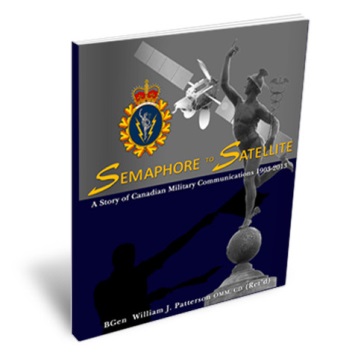 Looking for a unique gift to mark a special occasion, to recognize the achievement of a top performer or just to learn more about the rich history of your Branch, than look no further and order your own copy of Semaphore to Satellite.Authored by BGen (ret`d) William J. Patterson, OMM, CD, author and historian, this detailed book of 600+ pages is loaded with photos and short personal vignettes including:Account of the development of Canadian military communications;Origins of the Signalling Corps;RCCS, including some RCEME;RCAF Telecom;Special Wireless;Supplementary Radio System;Communications activities during major conflicts; WW1, WW2, KoreaDevelopment of Canada and Arctic sovereignty;Cold War & UN peacekeeping;Afghanistan;Creation of the C&E Branch; Current technical revolution and its impact.The book is on sale for $50.00 and can be purchased from the C&E Museum in Kingston by contacting Mrs Sandra Walsh, e-mail: Sandra.Walsh(atsign)forces.gc.ca, phone: 613-541-5010 ext: 4675.Ottawa points of sale:C&E Branch Secretariat, Tunneys PasturePOCs: Sgt Nathalie Larin, e-mail: Nathalie.Larin(atsign)forces.gc.ca orCWO Michel Boislard, e-mail: Michel.Boislard(atsign)forces.gc.ca .NDHQ :Col Patrice Sabourin, e-mail: Patrice.Sabourin(atsign)forces.gc.ca . Maj Shelley Nickerson, e-mail: Shelley.Nickerson(atsign)forces.gc.ca .Semaphore to Satellite – A Canadian History of Military Communications 1903 – 2013Vous cherchez un cadeau unique pour marquer une occasion spéciale, pour reconnaître la performance d`une personne à votre unité, ou tout simplement pour en apprendre davantage sur la riche histoire de votre Branche, ne cherchez plus et commander votre propre copie du livre: Semaphore to satellite (disponible en anglais seulement).

Rédigé par BGén (à la retraite) William J. Patterson, OMM, CD, auteur et historien, ce livres détaillés de 600+ pages est chargé avec des photos et de courtes vignettes personnelles, y compris:L`histoire du développement des communications militaires canadiennes ;Les origines du Corps des transmissions;CTRC, incluant GEMRC;Telecom de l`ARC;Télégraphie sans fil spéciale;Réseau radio supplémentaire;Les communications durant les conflits majeurs : Première, Deuxième guerre mondiales, la Corée; Le développement du Canada et la souveraineté dans l’arctique;La guerre froide, les missions de paix des Nations Unis;L`Afghanistan;La création de la Branche des C&É;La révolution technique et son impact;Noter : Le livre est seulement disponible en anglais pour le moment.Le livre est en vente pour $50.00 et peut être acheté auprès du Musée C & E à Kingston en communiquant avec Mme Sandra Walsh, e-mail: Sandra.Walsh(arobase)forces.gc.ca, téléphone: 613-541-5010, poste 4675.
Points de vente à Ottawa:C & E Secrétariat de la Branche, Tunneys Pasture
POC: Sgt Nathalie Larin, e-mail: Nathalie.Larin(arobase)forces.gc.ca ou
CWO Michel Boislard, e-mail: Michel.Boislard(arobase)forces.gc.ca.
QGDN:
Col Patrice Sabourin, e-mail: Patrice.Sabourin(arobase)forces.gc.ca.
Maj Shelley Nickerson, e-mail: Shelley.Nickerson(arobase)forces.gc.ca.LINKS ⁄ LIENSCommunications and Electronic Branch internet website ⁄ Site internet de la Branche des communications et de l`électronique :http://www.forces.gc.ca/en/caf-community-branches-comm-elec/index.page The Canadian Military Communications and Electronic Network (CMCEN) ⁄ Le Réseau canadien militaire des communications et de l`électronique (RCMCÉ) : www.cmcen.caNote: Previous editions of this Newsletter are available on the Branch and the C&E Association internet websites. Veuillez noter que les éditions précédentes de ce bulletin sont disponibles sur les sites internet de la Branche et de l`Association des C&É.INFORMATION ABOUT BRANCH ANNOUNCEMENTS ⁄ INFORMATION À PROPOS DES ANNONCES POUR LA BRANCHEAs a courtesy to all our readers, we ask that the information you send us be translated using local resources. If not, this could delay its publication. For the retirement messages, adding a photo of the person that is retiring is a nice touch and will assist the Community in remembering the individual that is retiring.  Be aware that this information you send us will be posted on the internet, so make sure that the content of your message is appropriate and that you are comfortable with this information being available on this mean.  Upon request, we can send your announcement within the Department only. Announcement concerning the RCAF community should also be forwarded to the Branch in addition to CWO Normand Dubois, e-mail: Normand.Dubois(atsign)forces.gc.ca .Thank you.Communications and Electronic Branch SecretariatContact us through e-mail to our positional mailbox, e-mail: DGIMTCandEBranch_BrancheCetEDGTGI@forces.gc.ca****Par courtoisie à tous nos lecteurs, nous demandons à ce que les annonces que vous nous envoyez soient traduit dans les deux langues officielles en utilisant vos ressources locales. Sinon, ceci pourrait retarder leur publication.

Pour les messages de retraite, nous vous suggérons d`ajouter une photo de la personne qui prend sa retraite ce qui aidera la Communauté à se souvenir de la personne qui prend sa retraite. Soyez conscient que l`information que vous nous envoyer sera publier sur l`Internet, alors assurez-vous que le contenu du vos messages est approprié et que vous êtes à l'aise avec le fait que cette information sera accessible pars tout le monde. Sur demande, nous pouvons envoyer votre annonce au sein du Département seulement.

Pour les annonces concernant la communauté de l`ARC, veuillez faire parvenir cette information à la Branche ainsi qu`à l`Adjuc Normand Dubois, courriel: Normand.Dubois(arobase)forces.gc.ca .Merci bien.Le Secrétariat de la Branche des communications et de l`électroniqueVous pouvez nous contacter par courriel au: DGIMTCandEBranch_BrancheCetEDGTGI@forces.gc.ca